Type of Article: Primary Research ArticleMapping regional risks from climate change for rainfed rice cultivation in IndiaRunning head: Climatic risk to rainfed rice cultivationKuntal Singh1*, Colin J. McClean2, Patrick Büker3, Sue E. Hartley1, 4, Jane K. Hill1, 41 Department of Biology, University of York, York, YO10 5DD, UK2 Environment Department, University of York, York, YO10 5NG, UK3 Stockholm Environment Institute, Environment Department, University of York, York, YO10 5NG, UK4York Environmental Sustainability Institute, University of York, York, YO10 5DD, UK*Corresponding author: email: ks1048@york.ac.uk Phone: +44 7943877612Abstractis predicted to increase in the future, with detrimental consequences for crops that are dependent on natural rainfall . Given that many crops grown under rainfed conditions support the livelihoods of low-income farmers, it is important to highlight the vulnerability of rainfed areas to climate change in order to anticipate potential risks to food security., we focus on India, where ~50% of rice is grown under rainfed conditions, and we employ statistical models (climate envelope models (CEMs) and boosted regression trees (BRTs)) to map changes in climate suitability for rainfed rice cultivation at a regional level (~18 x 18 km resolution) under projected future (2050) climate change (IPCC RCPs 2.6 and 8.5 We quantify the occurrence of rice (whether or not rainfed rice is commonly grown, using CEMs) and rice extent (area under cultivation, using BRTs) during the summer monsoon in relation to four climate variables that affect rice growth and yieldratio of precipitation to evapotranspiration (PER), maximum and minimum temperatures, and rainfall during harvesting. Our models described the occurrence and extent of rice very well (CEMs for occurrence, ensemble AUC = 0.92; BRTs for extent, Pearson’s r = 0.87). PER was the most important predictor of rainfed rice occurrence, but all four climate variables were important for determining the extent of rice cultivation. Our models project that 15% - 40% of current rainfed rice growing areas will be at risk (i.e. decline in climate suitability or become completely unsuitable). However, our models project considerable variation across India in the impact of future climate change: eastern and northern India are the locations most at risk, but parts of central and western India may benefit. Hence our CEM and BRT models agree on the locations most at risk, but there is less consensus about the degree of risk at these locations. Our results help to identify locations where livelihoods of low-income farmers and regional food security may be threatened in the next few decades by climate changes. The of more drought-resilient rice varieties and better irrigation infrastructure in these regions may help to reduce these impacts and reduce the vulnerability of farmers dependent on rainfed.Keywords: rainfed rice, climate envelope model, biomod2, boosted regression trees, IndiaHighlights Statistical models successfully map the occurrence and extent of rainfed rice in IndiaMonsoon rainfall and temperature are important predictors of rainfed rice cultivation  Climate suitability is projected to decline in 15% - 40% of rainfed rice locations by 2050 new crop varieties and better irrigation infrastructure may protect vulnerable farmers in these locations1. Introduction Global temperatures rose above pre-industrial levels by 0.85°C in the last centuryand are predicted to exceed 2°C this century (RCP 8.5 scenario; IPCC, 2013). There are aspirations to limit this temperature rise by reducing anthropogenic greenhouse gas emissions (Hulme, 2016), but current global warming trends are expected to lead to greater intensity, frequency and severity of droughts (Diffenbaugh et al., 2015; Prudhomme et al., 2014). Higher temperature and increased rainfall variability will reduce yields of major crops such as maize, wheat and rice (Sage et al., 2015; Lobell et al., 2011) here is evidence that climate change has already begun to reduce yields (Lesk et al., 2016) in spite of benefits for plants from increased atmospheric CO2  (Hasegawa et al., 2013). Rainfed areas supply 58% of global food production and play an important role in food security (Seck et al., 2012). Rice is one of the major crops grown and consumed in rainfed areas, and rainfed cultivation accounts for about 25% of global rice production. Due to its dependence on climate, rainfed rice cultivation is vulnerable to changes in temperature and rainfall. arm temperature (optimal range 20°C – 30°C) and high rainfall (optimal range 1500 mm - 2000 mm) (http://ecocrop.fao.org/) generally increase growth rates of rice plants, and hence yield (Yoshida, 1981). By contrast, very high temperatures >35°C induce heat stress and affect plant physiological processes leading to spikelet sterility, non-viable pollen and reduced grain quality (Nguyen et al., 2014; Welch et al., 2010). Drought, on the other hand, reduces plant transpiration rates and result in leaf rolling and drying, reduction in leaf expansion rates and plant biomass, immobilisation of solutes and increased heat stress of leaves (Jagadish et al., 2010; Van Oort et al., 2011).Climate is the primary factor locations for rainfed rice cultivation and rice yields. ence changes in climate, such as those projected to occur in the future, particularly those related to increased variability in rainfall (Meinshausen et al., 2011), could result in some areas becoming climatically unsuitable for cultivating rainfed rice reduce crop yields. Statistical models have been used to map crop production in relation to climate, and to project changes in the suitability of cultivation for a wide variety of crops including cereals (Fischer et al., 2005; Jones and Thornton, 2003), spices (Vlok and Olivier, 2003), biofuel crops (Tuck et al., 2006), and fruit (Machovina and Feeley, 2013; White et al., 2006). Climate envelope models (CEMs) have been used at regional scales to map distributions of crops in relation to climate variables and, by incorporating outputs from future climate change scenarios, to make projections about changes in the suitability of cropping areas (Estes et al., 2013; Liu et al., 2015). Generally, outputs of CEMs are expressed in terms of spatial (usually gridded) maps of probabilities of occurrence, with declines in probability under future climate change implying decreasing suitability for growing crops. CEM outputs can be used to identify regions that may become climatically unsuitable in future, and highlight vulnerable areas where crops are most at risk from the detrimental impacts of climate change (Liu et al., 2015). This mapping approach can be used at regional scales to guide policy makers of adaptation strategiessuch as breeding new cultivars that can cope with the predicted climate change, developing irrigation infrastructure or shifting to new cropping systems.  In this study, we examine changes in climate suitability of rainfed rice cultivation in India, to highlight areas at risk from future climate changes. It is important to study rainfed rice cultivation here because India is the world’s second largest producer of rice, of which a substantial amount is grown under rainfed conditions during the Kharif (i.e. summer monsoon season). ny detrimental impacts of climate would have major consequences for food security local to global levels. Moreover, the majority of Indian farmers cultivating rainfed rice are smallholders, whose local livelihoods are highly vulnerable to climate changes (Joshi, 2015). In addition, the agricultural sector in India employs almost half of the labour force, so any changes in rice cultivation are likely to have considerable social impacts.  We use multiple CEMs (see Methods) to model the occurrence (presence/absence) and extent (area under cultivation) of rainfed rice cultivation in relation to four climate variables during the main summer monsoon growing season (precipitation-evapotranspiration ratio, total rainfall, average minimum and maximum temperatures). Modelling continuous data, i.e. extent of rainfed rice using boosted regression trees (BRTs), as well as categorical occurrence data using CEMs, allowed us to map changes in the suitability of rainfed rice growing areas (from CEM outputs) as well as quantify changes in the absolute area available for rainfed rice cultivation (from BRT outputs). Our study has three main aims. First, we examine whether the occurrence and extent of current-day rainfed rice cultivation can be modelled successfully using climatic variables derived from temperature and precipitation during the summer monsoon, and whether CEM and BRT model outputs agree in terms of which areas are climatically suitable for growing rainfed rice. Second, we assess whether the models agree on which climate variables are important predictors of rainfed rice cultivation; we hypothesise that rainfall-derived variables will be more important than temperature in this respect. Finally, we map future changes in the climate suitability of areas where rainfed rice is currently cultivated, and identify areas that our models project to become climatically unsuitable for rainfed rice cultivation by 2050. 2. Materials and Methods Sources of rice data  We modelled the occurrence (presence versus absence, categorical variable) and extent (area under cultivation, continuous variable) of rainfed rice cultivation in India. In order to generate these occurrence and extent data, we compiled existing data on the total area of rice cultivation (ha; combining irrigated and rainfed rice) and net irrigated rice area (ha) at district level (mean area of 519 districts = 5857 km2) in India. These data are for the period 1998-2013, and are from the Ministry of Agriculture, Government of India (http://eands.dacnet.nic.in/) for the Kharif season (summer monsoon season, June - September). For each district in India, we calculated the area of rainfed rice cultivation, by subtracting the net irrigated rice area from the total rice area for each year for the period 1998-2013, and then averaged produce a single mean value for the area of rainfed rice cultivation for each district. There were changes to district boundaries over time, and new districts created during 1998-2013 were merged with parent districts before computing rainfed rice areas in order to analyse 519 districts over time. Thus, the final district-level data comprised the average area under rainfed rice cultivation (in ha) for 519 districts in India (Fig S1, Appendix A; excluding West Bengal, Tripura and the Island territories of Andaman, Nicobar and Lakshadweep where data were unavailable). converted into a gridded dataset (10 arc-minute resolution ~18 km spatial resolution at the equator; Fig S1, Appendix A) the climate datasets used (see below). Our downscaling methods are described in Appendix B. This downscaling resulted in a total of 9674 from which we excluded without any rainfed rice cultivation (n=1700) to eliminate locations where rice cannot be grown (e.g. Thar Desert).From the remaining 7974, we produced two datasets for inclusion into models; our first dataset mapped observed occurrence of rainfed rice per 18 km (binary variable; 1 = high occurrence of rainfed rice areas, 0 = low occurrence of rainfed rice area, subsequently termed ‘presence’ and ‘absence’). All 18 km where rainfed rice occupied ≥ 15% of the were classified as presences (n = 1171) and remaining were classified as absences (n = 6803; Fig 1a). Models have been shown to perform best when the harvested area is above 10%-15% of the gridded area being modelled (Watson et al., 2015).  e tested the sensitivity of our findings to thresholds at 10% and 20% and found our main conclusions were not affected by our choice of threshold value (Fig S2, Appendix A). Our second dataset quantified the area of rainfed rice cultivation per 18 km (continuous variable (ha), subsequently termed observed ‘extent’; Fig 1b). 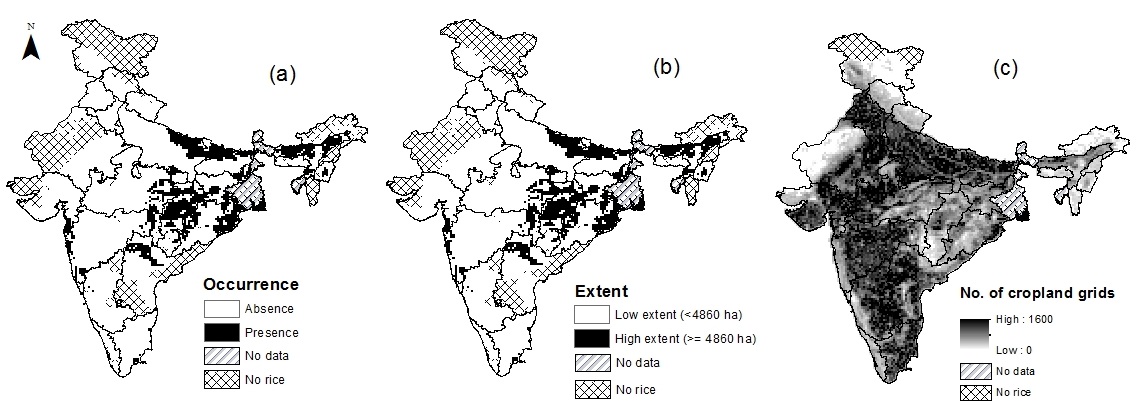 Fig 1: Observed (a) occurrence and (b) extent of rainfed rice. Data are plotted at 18 km resolution, black = presence/high extent; white = absence/low extent.(c) Number of cropland (0.5 km) per 18 km from Broxton et al., (2014). State boundaries are plotted. Some areas were excluded from analysis due to unavailability of rice data (e.g. West Bengal)  because regions do not grow rice (e.g. western India.).2.2 Sources of climate dataWe examined the impact of four climate variables known to have important effects on rice growth, development and ripening (Table 1). Rice plant sensitivity to temperature and moisture varies during the different plant growth stages, and so we split our growing season into two periods: June – September (plant growth and reproductive stage) and October – November (grain ripening and harvesting) following Auffhammer et al., (2012). The timing of these periods differs across India depending on monsoon onset and rice planting dates, but these periods broadly correspond with the main rice growing periods during the summer monsoon. (Auffhammer et al., 2012). Our four climate variables were (Table 1): the precipitation-evapotranspiration ratio (ratio of total rainfall to total potential evapotranspiration during plant growth, June – September; PER), average monthly maximum temperature during plant growth (further averaged over June – September; Tmax), average monthly minimum temperature during ripening (further averaged over October – November; Tmin), and total rainfall during harvesting (October – November; Rain). Table 1: List of predictor used for modelling current and future spatial distribution of rainfed rice. The correlation coefficient (r for correlations between these variables) is shown in Table S1, Appendix C. The same set of predictor was used in both occurrence (CEM) and extent (BRT) models. Correlations among all four climatic variables were less than 0.6; Rain and Tmin were most strongly correlated (r =), whereas PER and Tmin were not correlated (r =; Table S1, Appendix C). Monthly data for Rain, Tmax and Tmin were downloaded from WorldClim (http://www.worldclim.org/) for the present (1950-2000) and future scenarios at 10 arc-minute (~18 km) resolution (Hijmans et al., 2005). There is considerable variation in future projections from different GCMs (Jayasankar et al., 2015), so we examined projections for 2050 three GCMs (BCC-CSM1.1, MIROC-ESM-CHEM, and HadGEM2-ES), selected to encompass a range of modelling approaches and (Knutti et al., 2013) 2.3 Modelling relationships between rainfed rice cultivation and current climate  We modelled the occurrence (presence/absence) of rainfed rice the biomod2 package in R using five CEMs (MAXENT, , ANN, SRE and MARS) (Thuiller et al., 2009). All five models were trained on 75% of these occurrence data and tested on the remaining 25% (repeated three times per model), and model performances were assessed by AUC values from the Receiver Operating Characteristic (ROC) curve (Marzban, 2004). For models AUC >0.85, the CEM outputs reported the mean probability  of rainfed rice occurrence (0 = unsuitable, to 1= suitable) for each of the 7974 study. In order to quantify the impacts of future climate changes (see 2.4 below), these continuous probability values were transformed into categorical data (modelled presence/absence data) using a threshold probability value derived from the ROC curve (Marzban, 2004). The threshold value (0.17) was selected as the probability value at which sensitivity (number of observed presences predicted correctly) and specificity (number of observed absences predicted correctly) maximised using the pROC package in R (Robin et al., 2011). Transforming probability values from CEMs into categorical presence/absence data allowed us to compare modelled and observed occurrence data, and to facilitate comparisons of outputs from CEMs and Boosted Regression Trees (BRTs, see below) in order to assess spatial agreement between the two methods. We modelled the extent of rainfed rice cultivation using BRTs (Elith et al., 2008). Our initial data exploration indicated that the gridded extent data had a negatively skewed distribution (i.e. most had little rainfed rice whereas a few had very large amounts of rainfed rice). Therefore, we ln-transformed these data (ln(extent +1)) before running the BRTs (see Appendix D for BRTs details). We back-transformed the BRT model outputs (which were on scale) and converted this continuous extent variable into a categorical variable (modelled ‘high’ and ‘low’ rainfed rice extent) using the same thresholding approach used for CEM outputs, derived from the ROC curve (see above; 1517.93 ha was for separating high extent from low extent).  We assessed the spatial agreement in modelled occurrence (CEMs) and extent (BRTs) of rainfed rice by mapping where CEM and BRT model outputs agreed/disagreed (i.e. modelled presences were in agreement with modelled high extent, and modelled absences agreed with modelled low extent). We also assessed the relative importance of the four climate variables using the inbuilt functions for CEMs and BRTs (Elith et al., 2008; Friedman and Meulman, 2003). (Friedman and Meulman, 2003). 2.4 Projecting impacts of future climate change on rainfed rice cultivationWe incorporated outputs for 2050 from two IPCC RCPs scenarios (2.6. and 8.5, representing the lowest and highest radiative forcing) and from three climate models: BCC-CSM1.1, HadGEM2-ES and MIROC-ESM-CHEM. For each GCM x RCP combination, we quantified changes in climate suitability for rainfed rice cultivation by subtracting outputs based on climate We focussed specifically on where rainfed rice cultivation is recorded in the present-day (n = 1171 cells, see 2.1 above), because changes in climate suitability in these will have greatest impacts on rainfed rice production. We classified changes in the climate suitability of these into three suitability categories: improved (increased probability of occurrence/extent in future), less suitable (decreased probability of occurrence/extent) and unsuitable (decreased probability of occurrence/extent below current climate thresholds for cultivation; see 2.3). We combined results from the three GCMs to produce an ensemble result for each. If all three GCMs were in agreement (e.g. all GCMs projected the to become unsuitable), then we deemed the result for the to be ‘high confidence’, if two GCMs agreed it was ‘medium confidence’ and if all three GCMs differed, this was ‘uncertain’ (i.e. the three GCMs projected the same to be more suitable, less suitable and unsuitable). which became less suitable or unsuitable, and for which there was high confidence in their projections, are henceforth referred to as ‘at risk’. All analyses were carried out in R 3.1.2 (R Core Team, 2013). 3. Results3.1 Current distribution of rainfed rice in relation to climate Overall, the CEMs were very good at modelling the occurrence of rainfed rice in relation to the four selected climate variables (ensemble AUC = 0.92). Rainfed rice was predicted to occur in 2435 and be absent from 5539 (Fig 2a; based on the CEM threshold probability of 0.17 to convert probability values into modelled presences and absences). Our model sensitivity was 91% (i.e. 91% of modelled presences were in agreement with observed presences) and our model specificity was 79% (79% of absences were modelled correctly). CEMs tended to predict rainfed rice in more than observed presences (Fig 2a) in India, implying that rainfed rice cultivation is also restricted by non-climatic factors not included in CEMs. For example, when we overlaid modelled presences from CEMs (n = 2435) on the landcover map (Figure 1c), we found that about a third of modelled presences were in locations with low availability of cropland. The BRTs were also very good at predicting the observed extent of rainfed rice (Pearson’s r = 0.87 between observed and modelled extent; Fig S3, Appendix A). The extent of rainfed rice was predicted to be high in 2408 and low in 5566 (AUC = 0.89, sensitivity = 84%, specificity = 79%, based on a threshold extent of 1517.93 ha; Fig 2b). Comparing CEM and BRT outputs showed that 73% (5819/7974) of were in agreement (Fig 2c), such that 55% of CEM rainfed rice presences were predicted by BRTs to have high extent of rice, and 80% of CEM absences were predicted to have low extent.  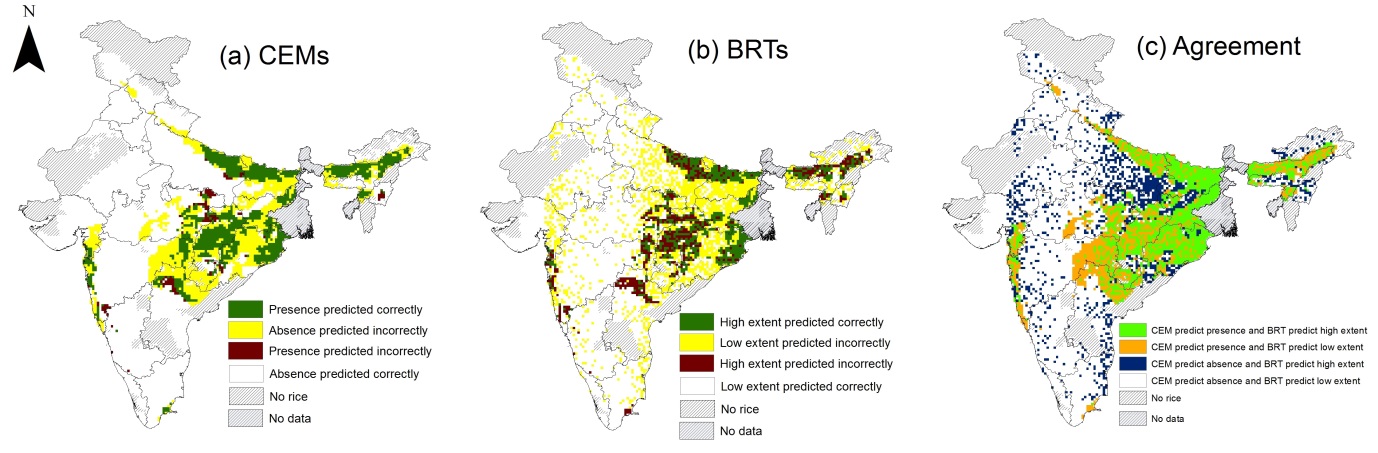 Fig 2: Modelled rainfed rice (a) presence/absence (from CEMs) and (b) high/low extent (from BRTs). Green and white areas show where model outputs agree with observed rainfed rice cultivation data, whereas yellow and brown areas are where models disagree with observed data. (c) Spatial agreement in CEM and BRT outputs, where green areas show agreed presences, and white areas are agreed absences. Disagreements are shown in orange (CEMs predict presence but BRTs predict low extent) and blue (CEMs predict absence but BRTs predict high extent). Data are plotted at 18 km resolution. Thus the CEMs and BRTs were in broad agreement in terms of the locations of climatically suitable for rainfed rice, but the models differed in terms of which climate variables were the most important predictors of rainfed rice cultivation. In the CEMs, PER was the most influential variable and it was almost 1.5 times more important than Rain and 2.5 times more important than Tmin  and Tmax (Fig 3a). For BRTs, Rain was the most important variable, but was only marginally more influential than PER and only 1.5 times more important than the two temperature-derived variables (Fig. 3b). 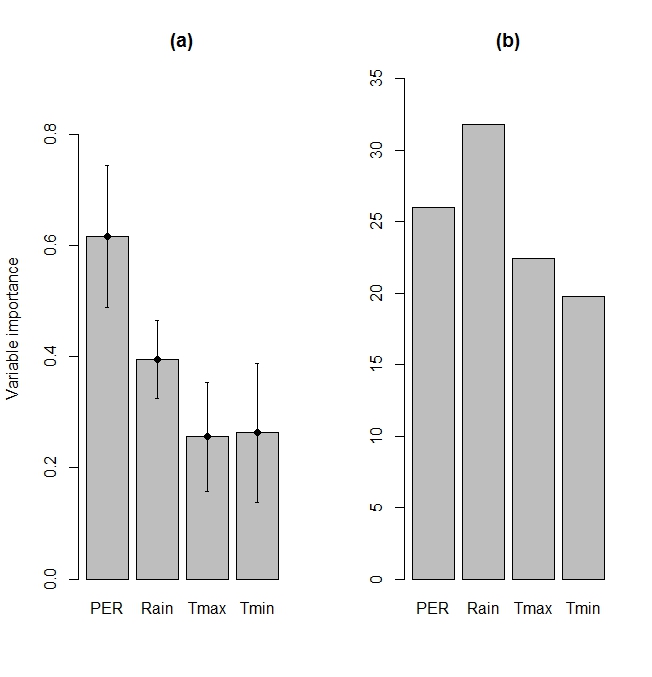 Fig 3: (a) Importance of four climate variables in (a) CEMs and (b) BRTs for modelling rainfed rice cultivation. In (a) the y-axis is the mean correlation (and SE) from model projections made with a single climate variable against predictions made by using all four variables. In (b) the y-axis plots the relative influence of each variable (higher numbers indicate stronger influence). Friedman & Meulman (2003). 3.2 Future spatial distribution of rainfed rice By 2050, all the GCMs and RCPs generally predict hotter temperatures (Tmax increase ranges from +0.3 to +1.9 °C; Tmin increase ranges from +1.3 °C to + 3.1°C) and increased rainfall (Rain increase ranges from +3% to +68%) during the summer monsoon in India (Fig S4, Appendix A). Focussing on the where rice cultivation is recorded in the present-day (n = 1171; see Fig 1a for the location of these), CEMs projected the average probability of rainfed rice occurrence to increase slightly under the RCP 2.6 scenario but decrease under RCP 8.5 (Fig S5, Appendix A), whereas BRTs generally projected decreases in extent in most RCPs and GCMs (Fig S6, Appendix A). There was variation in the projections for changes in climate suitability according to the different GCMs and CEM/BRT models. Overall, there was more agreement in the number of improving in climate suitability and less agreement in becoming less suitable or unsuitable between CEMs and BRTs. The percentage of becoming less suitable or unsuitable varied across the two modelling approaches: CEMs projected 39% to 57% of to become less suitable (depending on GCM), and 1% to 8% of to become unsuitable (Fig 4a), whereas BRTs projected 29% to 42% of to become unsuitable and 20% to 29% of to become less suitable (Fig 4b; for spatial locations of these, refer to Fig S7 and S8, Appendix A). However, all three GCMs reached a consensus on whether a was climatically improved, less suitable or unsuitable in future in 40% (BRTs) - 60% (CEMs) of for RCP 2.6, and between 40% (BRTs) - 70% (CEMs) of for RCP 8.5. We focussed on those that were projected to become less suitable or unsuitable in future, and where there was high confidence across the GCMs (i.e. all three GCM outputs were in agreement). These data suggest that by 2050,  between 15% and 40% of locations where rainfed rice is currently cultivated could be at risk of adverse impacts of climate change, i.e. our models predict with high confidence that these locations will become either less suitable or unsuitable for rainfed rice cultivation by 2050 (Fig 5).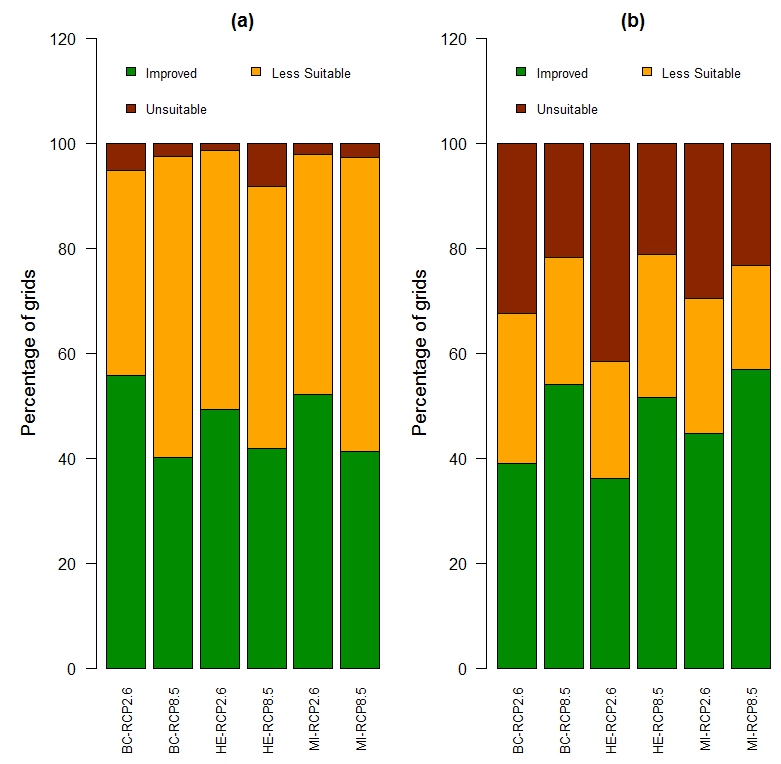 Fig 4: Future projected changes in the climate suitability of where rainfed rice is currently grown (n=1171) for (a) CEMs and (b) BRTs. Cells are projected to become either climatically unsuitable (brown) or less suitable (yellow), or have improved suitability (green). The bars show all combinations of RCP (2.6 and 8.5) and GCMs (BC = BCC-CSM1-1, HE = HadGEM2-ES, MI = MIROC-ESM-CHEM). These data are plotted as maps in Figure S7 (CEMs) and S8 (BRTs) in Appendix A. Both CEMs and BRTs project that at risk are mostly located in eastern states of Chattisgarh and Odisha, although the severity of that risk, i.e. whether the location becomes unsuitable or less suitable for rainfed rice cultivation, differs between the two modelling approaches. 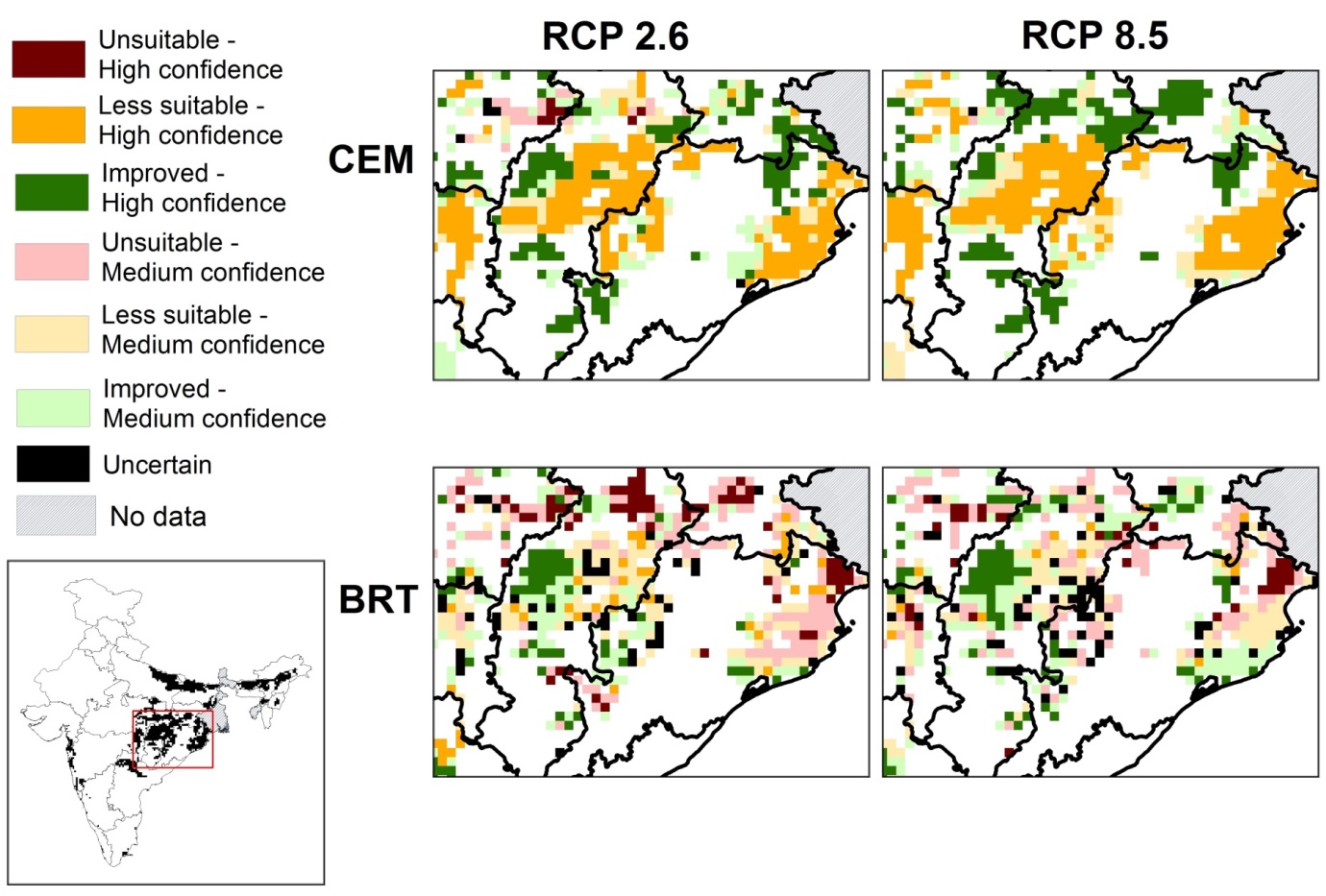 Fig 5: Maps showing spatial agreement in changes in climate suitability of becoming climatically unsuitable, less suitable or improved suitability by 2050) under RCP 2.6 and RCP 8.5 for CEMs and BRTs. Three GCMs (BCC-CSM1-1, HadGEM2-ES and MIROC-ESM-CHEM) were used. For a given scenario (RCP 2.6 or 8.5) and method (CEM or BRT), if outputs from the three GCMs agreed, then confidence is high. if any two GCMs agree, confidence is medium, and if no GCMs agree, is uncertain. focus on areas around Chattisgarh and Odisha (area enclosed by the red box in the map of India) which are two major rainfed rice growing States and have large numbers of small land-holders. White areas are no rainfed, or little rainfed rice (based on 15% criterion; Fig 1).4. Discussion and ConclusionsRainfed food production systems are highly dependent on climate and our study maps the locations where the production of rainfed rice is at risk from future climate change. Our results predict that between 15%- 40% of locations where rainfed rice is currently grown may be less suitable or even unsuitable for that method of agriculture by 2050. Rice production is a function of yield, cropping area and cropping frequency and it has been shown that changes in cropping area (and frequency) contribute more to changes in agricultural output than changes in yield (Cohn et al., 2016). Hence our predictions, that up to 40% of existing rainfed rice areas in India may be at risk in future, highlight the considerable vulnerability of rainfed rice production to climate change. 4.1 Declining climate suitability in important rainfed rice areas  Both CEM and BRT models project 15% - 40% of current rainfed rice locations may be at risk from climate change by 2050, based on the consensus across multiple GCMs. These declines in suitability were most pronounced in eastern India, in the States of Odisha, Assam and Chattisgarh. These States predominantly use rainfed cultivation methods and contribute more than a quarter of India’s annual rice production. The farming communities in these States are dominated by small-landholders (usually owning less than 2 ha; Joshi, 2015), with little opportunity to produce surplus grain for consumption or for generating income. In addition, small-holders often have limited access to financial markets or crop insurance (Thapa and Gaiha, 2011), and so these projected climate-driven declines in rainfed rice cultivation would be expected to be detrimental to local livelihoods. Our model outputs agree with other studies projecting declines in rainfed rice yields in future, based on outputs of process-based crop models (Rao et al., 2016; Soora et al., 2013) and statistical crop models (Auffhammer et al., 2012). Rainfed areas already have a large yield gap compared with irrigated areas (Mueller et al., 2012) and further reductions in the extent of climatically-suitable areas could widen these yield gaps with negative consequences for regional food security (Aggarwal et al., 2008). Both CEMs and BRTs similar areas at risk in the states of Chattisgarh and Odisha, although they differ in the projected severity of risk in these locations (i.e. they differ in the number of projected to become less suitable or unsuitable in future). The major difference between the projections for the two approaches across the GCM ensemble is that CEMs project more becoming less suitable but with high confidence, whereas BRTs project more cells to be unsuitable but with only medium confidence. This difference in model outputs could be due to differences in the climate variables deemed as the most influential by the two approaches (see below).4.2 Rainfall is more important than temperature-derived variables for mapping rainfed rice areas The CEM and BRT models were very good at mapping rainfed rice at a regional (~18 km) scale using only monsoon climate variables, confirming the dependency of rainfed rice cultivation on climate. Of the four climate variables included in our models, PER was the most important for mapping the occurrence of rainfed rice using CEMs, but all four variables were important for projecting extent of rainfed rice cultivation using BRTs, although there was some indication that rainfall variables were slightly more important. Previous studies have shown that monsoon rainfall affects important decisions such as planting dates (Zhao et al., 2016) and choice of rice cultivar (Xiong et al., 2014), and that rainfall is also important for other rainfed crops such as wheat (Mavromatis, 2016), sunflower (Valverde et al., 2015), and sorghum (Alemaw and Simalenga, 2015). It is most likely that planting decisions by farmers are based on monsoon conditions in the initial growing periods (PER and Tmax) as opposed to variables during the final growing periods (Tmin and Rain), which may explain why PER was the most important predictor in CEMs, and why there was more spatial consensus in outputs from CEMs than from BRTs. PER is a ratio of rainfall and potential evapotranspiration, both of which are expected to increase in the future, although projections for rainfall are less certain (Jayasankar et al., 2015; Sharmila et al., 2015) than those for temperature (Chaturvedi et al., 2012). since GCMs have less agreement on future rainfall patterns compared with temperature, any model that relies on rainfall, rather than PER which combines rainfall and temperature, might be expected to show more spatial heterogeneity across different GCMs. This explanation could be why there was less consensus for BRTs (i.e. fewer high confidence) compared with CEMs. 4.3 Use of statistical models to map areas at riskStatistical models usually important tool for undertaking studies similar to ours if sufficient data are unavailable. Our statistical models used averaged decadal measures of rice cultivation and climate rather than yearly or finer temporal scale information as used in process-based crop models (e.g. Chun et al., 2016; Rao et al., 2016). By aggregating data, our statistical models provide information on changes in the suitability of rice cultivation at relatively large spatial scales, and so provide risk maps rather than predictions of short-term changes in yield at specific locations. Corbeels et al.2016). Studies that combine the two modelling approaches may provide more robust projections about changes to rice yields and areas suitable for cultivation (Watson et al., 2015).4.4 Can locations with improved suitability compensate for declining suitability elsewhere?Although our CEM and BRT models projected large to decline in climate suitability, some areas are projected to have improved climate suitability for rainfed rice cultivation in future. In addition, some areas which currently do not cultivate rainfed rice may potentially become climatically suitable in future. However, it is unlikely that any increases in new locations will offset the declines in existing rainfed rice growing areas, because local communities in these new areas may not practise agriculture, or rice may not constitute a major part of local diets and there may be a preference for other cash crops in these areas (Behera et al., 2015; Semwal et al., 2004). In addition, many of these potential new areas are already cultivating irrigated rice (Nirmalendu et al., 2016) or supporting other land-uses such as forests and urban areas (Pandey and Seto, 2015). Some locations where rice is currently grown are projected to increase in climate suitability in future, but these areas may already have reached the maximum attainable yield (Conway and Toenniessen, 1999) or already grow irrigated rice, and improved climate suitability may offer small additional returns in these locations, unless supported by new rice cultivars or irrigation infrastructure. Hence we conclude that any benefits from increased climate suitability are unlikely to compensate for large–scale declines in the occurrence and extent of rainfed rice cultivation that our models project in future, and that local communities, especially in north-eastern states of India, are particularly vulnerable to climate changes.4.5 Adaptation options for lowering the risk in climatically unsuitable locationsOur models map regions at risk from future climate change, and regional food security and local livelihoods in these high risk areas will depend largely on the capacity of small holders to adapt to these climate changes, for example by the take-up of new drought-tolerant cultivars, or improved management practise. The development of irrigation systems would reduce the dependence on rainfall and would also enable the planting of high-yielding rice varieties (Fischer et al., 2005). The results from our work highlight locations (e.g. eastern Odisha and central Chattisgarh) most at risk and where such new initiatives should be targeted. AcknowledgementsThis work was funded by the Biotechnology and Biological Sciences Research Council, the Department for International Development and (through a grant to BBSRC), the Bill and Melinda Gates Foundation, under the Sustainable Crop Production Research for International Development (SCPRID) programme, a joint initiative with the Department of Biotechnology of the Government of India’s Ministry of Science and Technology (BB/J011851/1; Using wild ancestor plants to make rice more resilient to increasingly unpredictable water availability). The authors declare no conflicts of interest. ReferencesAggarwal, P.K., Hebbar, K.B., Venugopal, M., Rani, S., Biswal, A., Wani, S.P., 2008. Global Theme on Agroecosystems Quantification of Yield Gaps in Rain-fed Rice , Wheat , Cotton and Mustard in India. Global Theme on Agroecosystems Report no. 43. Andhra Pradesh, India.Alemaw, B.F., Simalenga, T., 2015. Climate Change Impacts and Adaptation in Rainfed Farming Systems : A Modeling Framework for Scaling-Out Climate Smart Agriculture in Sub-Saharan Africa. Am. J. Clim. Chang. 4, 313–329.Auffhammer, M., Ramanathan, V., Vincent, J.R., 2012. Climate change, the monsoon, and rice yield in India. Clim. Change 111, 411–424. doi:10.1007/s10584-011-0208-4Behera, R.N., Nayak, D.K., Andersen, P., Måren, I.E., 2015. From jhum to broom: Agricultural land-use change and food security implications on the Meghalaya Plateau, India. Ambio 63–77. doi:10.1007/s13280-015-0691-3Broxton, P.D., Zeng, X., Sulla-Menashe, D., Troch, P.A., 2014. A Global Land Cover Climatology Using MODIS Data. J. Appl. Meteorol. Climatol. 53, 1593–1605. doi:10.1175/JAMC-D-13-0270.1Chaturvedi, R.K., Joshi, J., Jayaraman, M., Bala, G., Ravindranath, N.H., 2012. Multi-model climate change projections for India under representative concentration pathways. Curr. Sci. 103, 791–802.Cho, J., Oki, T., 2012. Application of temperature, water stress, CO2 in rice growth models. Rice 5, 10. doi:10.1186/1939-8433-5-10Chun, J.A., Li, S., Wang, Q., Lee, W.S., Lee, E.J., Horstmann, N., Park, H., Veasna, T., Vanndy, L., Pros, K., Vang, S., 2016. Assessing rice productivity and adaptation strategies for Southeast Asia under climate change through multi-scale crop modeling. Agric. Syst. 143, 14–21. doi:10.1016/j.agsy.2015.12.001Cohn, A.S., VanWey, L.K., Spera, S. a., Mustard, J.F., 2016. Cropping frequency and area response to climate variability can exceed yield response. Nat. Clim. Chang. doi:10.1038/nclimate2934Conway, G., Toenniessen, G., 1999. Feeding the world in the twenty-first century. Nature 402, C55–C58. doi:10.1038/35011545Corbeels, M., Chirat, G., Messad, S., Thierfelder, C., 2016. Performance and sensitivity of the DSSAT crop growth model in simulating maize yield under conservation agriculture. Eur. J. Agron. 76, 41–53. doi:10.1016/j.eja.2016.02.001Diffenbaugh, N.S., Swain, D.L., Touma, D., 2015. Anthropogenic warming has increased drought risk in California. Proc. Natl. Acad. Sci. 112, 3931–3936. doi:10.1073/pnas.1422385112Elith, J., Leathwick, J.R., Hastie, T., 2008. A working guide to boosted regression trees. J. Anim. Ecol. 77, 802–13. doi:10.1111/j.1365-2656.2008.01390.xEstes, L.D., Bradley, B.A., Beukes, H., Hole, D.G., Lau, M., Oppenheimer, M.G., Schulze, R., Tadross, M.A., Turner, W.R., 2013. Comparing mechanistic and empirical model projections of crop suitability and productivity: Implications for ecological forecasting. Glob. Ecol. Biogeogr. 22, 1007–1018. doi:10.1111/geb.12034Fischer, G., Shah, M., N. Tubiello, F., van Velhuizen, H., 2005. Socio-economic and climate change impacts on agriculture: an integrated assessment, 1990-2080. Philos. Trans. R. Soc. B Biol. Sci. 360, 2067–2083. doi:10.1098/rstb.2005.1744Friedman, J.H., Meulman, J.J., 2003. Multiple additive regression trees with application in epidemiology. Stat. Med. 22, 1365–1381. doi:10.1002/sim.1501Hasegawa, T., Sakai, H., Tokida, T., Nakamura, H., Zhu, C., Usui, Y., Yoshimoto, M., Fukuoka, M., Wakatsuki, H., Katayanagi, N., Matsunami, T., Kaneta, Y., Sato, T., Takakai, F., Sameshima, R., Okada, M., Mae, T., Makino, A., 2013. Rice cultivar responses to elevated CO2 at two free-air CO 2 enrichment (FACE) sites in Japan. Funct. Plant Biol. 148–159. doi:10.1071/FP12357Hijmans, R.J., Cameron, S.E., Parra, J.L., Jones, P.G., Jarvis, A., 2005. Very high resolution interpolated climate surfaces for global land areas. Int. J. Climatol. 25, 1965–1978. doi:10.1002/joc.1276Hulme, M., 2016. 1.5 °C and climate research after the Paris Agreement. Nat. Clim. Chang. 6, 222–224. doi:10.1038/nclimate2939IPCC, 2013: Climate Change 2013: The Physical Science Basis. Contribution of Working Group I to the Fifth Assessment Report of the Intergovernmental Panel on Climate Change [Stocker, T.F., D. Qin, G.-K. Plattner, M. Tignor, S.K. Allen, J. Boschung, A. Nauels, Y. Xia, V. Bex and P.M. Midgley (eds.)]. Cambridge University Press, Cambridge, United Kingdom and New York, NY, USA, 1535 pp.Jagadish, S.V.K., Cairns, J., Lafitte, R., Wheeler, T.R., Price, A.H., Craufurd, P.Q., 2010. Genetic analysis of heat tolerance at anthesis in rice. Crop Sci. 50, 1633–1641. doi:10.2135/cropsci2009.09.0516Jayasankar, C.B., Surendran, S., Rajendran, K., 2015. Robust signals of future projections of Indian summer monsoon rainfall by IPCC AR5 climate models: Role of seasonal cycle and interannual variability. Geophys. Res. Lett. 3513–3520. doi:10.1002/2015GL063659Jones, P.G., Thornton, P.K., 2003. The potential impacts of climate change on maize production in Africa and Latin America in 2055. Glob. Environ. Chang. 13, 51–59. doi:10.1016/S0959-3780(02)00090-0Joshi, P.K., 2015. Has Indian agriculture become crowded and risky?: Status, implications and the way forward. Indian J. Agric. Econ. 70, 1–41.Kim, J., Shon, J., Lee, C.K., Yang, W., Yoon, Y., Yang, W.H., Kim, Y.G., Lee, B.W., 2011. Relationship between grain filling duration and leaf senescence of temperate rice under high temperature. F. Crop. Res. 122, 207–213. doi:10.1016/j.fcr.2011.03.014Knutti, R., Masson, D., Gettelman, A., 2013. Climate model genealogy: Generation CMIP5 and how we got there. Geophys. Res. Lett. 40, 1194–1199. doi:10.1002/grl.50256Lesk, C., Rowhani, P., Ramankutty, N., 2016. Influence of extreme weather disasters on global crop production. Nature 529, 84–87. doi:10.1038/nature16467Liu, Z., Yang, P., Tang, H., Wu, W., Zhang, L., Yu, Q., Li, Z., 2015. Shifts in the extent and location of rice cropping areas match the climate change pattern in China during 1980-2010. Reg. Environ. Chang. 15, 919–929. doi:10.1007/s10113-014-0677-xLobell, D.B., Schlenker, W., Costa-Roberts, J., 2011. Climate trends and global crop production since 1980. Science 333, 616–620. doi:10.1126/science.1204531Machovina, B., Feeley, K.J., 2013. Climate change driven shifts in the extent and location of areas suitable for export banana production. Ecol. Econ. 95, 83–95. doi:10.1016/j.ecolecon.2013.08.004Marzban, C., 2004. The ROC Curve and the Area under It as Performance Measures. Weather Forecast. 19, 1106–1114. doi:10.1175/825.1Mavromatis, T., 2016. Spatial resolution effects on crop yield forecasts: An application to rainfed wheat yield in north Greece with CERES-Wheat. Agric. Syst. 143, 38–48. doi:10.1016/j.agsy.2015.12.002Meinshausen, M., Smith, S.J., Calvin, K., Daniel, J.S., Kainuma, M.L.T., Lamarque, J., Matsumoto, K., Montzka, S.A., Raper, S.C.B., Riahi, K., Thomson, A., Velders, G.J.M., van Vuuren, D.P.P., 2011. The RCP greenhouse gas concentrations and their extensions from 1765 to 2300. Clim. Change 109, 213–241. doi:10.1007/s10584-011-0156-zMenon, A., Levermann, A., Schewe, J., Lehmann, J., Frieler, K., 2013. Consistent increase in Indian monsoon rainfall and its variability across CMIP-5 models. Earth Syst. Dyn. 4, 287–300. doi:10.5194/esd-4-287-2013Mohammed, A.R., Tarpley, L., 2009. Impact of high nighttime temperature on respiration, membrane stability, antioxidant capacity, and yield of rice plants. Crop Sci. 49, 313–322. doi:10.2135/cropsci2008.03.0161Mueller, N.D., Gerber, J.S., Johnston, M., Ray, D.K., Ramankutty, N., Foley, J.A., 2012. Closing yield gaps through nutrient and water management. Nature 490, 254–257. doi:10.1038/nature11420Nguyen, D.N., Lee, K.J., Kim, D.I., Anh, N.T., Lee, B.W., 2014. Modeling and validation of high-temperature induced spikelet sterility in rice. F. Crop. Res. 156, 293–302. doi:10.1016/j.fcr.2013.11.009Nirmalendu, B., Ashim, D., Tarik, M., Satadeep, S.R., Bholanath, S., Sunanda, B., Biswapati, M., 2016. Assessing soil-quality indices for subtropical rice-based cropping systems in India. Soil Res. 54, 20–29.Pandey, B., Seto, K.C., 2015. Urbanization and agricultural land loss in India: Comparing satellite estimates with census data. J. Environ. Manage. 148, 53–66. doi:10.1016/j.jenvman.2014.05.014Peng, S., Huang, J., Sheehy, J.E., Laza, R.C., Visperas, R.M., Zhong, X., Centeno, G.S., Khush, G.S., Cassman, K.G., 2004. Rice yields decline with higher night temperature from global warming. Proc. Natl. Acad. Sci. U. S. A. 101, 9971–5. doi:10.1073/pnas.0403720101Prudhomme, C., Giuntoli, I., Robinson, E.L., Clark, D.B., Arnell, N.W., Dankers, R., Fekete, B.M., Franssen, W., Gerten, D., Gosling, S.N., Hagemann, S., Hannah, D.M., Kim, H., Masaki, Y., Satoh, Y., Stacke, T., Wada, Y., Wisser, D., 2014. Hydrological droughts in the 21st century, hotspots and uncertainties from a global multimodel ensemble experiment. Proc. Natl. Acad. Sci. U. S. A. 111, 3262–7. doi:10.1073/pnas.1222473110R Core Team, 2013. R: A language and environment for statistical computing. R Foundation for Statistical Computing.Rao, A.V.M.S.., Shanker, A.K.., Rao, V.U.M.., Rao, V.N.., Singh, A.K.., Kumari, P.., Singh, C.B.., Verma, P.K.., Kumar, P.V.., Bapuji Rao, B.., Dhakar, R.., Chandran, M.A.S.., Naidu, C.V.., Chaudhary, J.L.., Rao, C.S.., Venkateshwarlu, B.., 2016. Predicting Irrigated and Rainfed Rice Yield Under Projected Climate Change Scenarios in the Eastern Region of India. Environ. Model. Assess. 17–30. doi:10.1007/s10666-015-9462-6Robin, X., Turck, N., Hainard, A., Tiberti, N., Lisacek, F., Sanchez, J.-C., Müller, M., 2011. pROC: an open-source package for R and S+ to analyze and compare ROC curves. BMC Bioinformatics 12, 77. doi:10.1186/1471-2105-12-77Sage, T.L., Bagha, S., Lundsgaard-Nielsen, V., Branch, H.A., Sultmanis, S., Sage, R.F., 2015. The effect of high temperature stress on male and female reproduction in plants. F. Crop. Res. 182, 30–42. doi:10.1016/j.fcr.2015.06.011Seck, P.A., Diagne, A., Mohanty, S., Wopereis, M.C.S., 2012. Crops that feed the world 7: Rice. Food Secur. 4, 7–24. doi:10.1007/s12571-012-0168-1Semwal, R.L., Nautiyal, S., Sen, K.K., Rana, U., Maikhuri, R.K., Rao, K.S., Saxena, K.G., 2004. Patterns and ecological implications of agricultural land-use changes: A case study from central Himalaya, India. Agric. Ecosyst. Environ. 102, 81–92. doi:10.1016/S0167-8809(03)00228-7Shah, F., Huang, J., Cui, K., Nie, L., Shah, T., Chen, C., Wang, K., 2011. Impact of high-temperature stress on rice plant and its traits related to tolerance. J. Agric. Sci. 149, 545–556. doi:10.1017/S0021859611000360Sharmila, S., Joseph, S., Sahai, a. K., Abhilash, S., Chattopadhyay, R., 2015. Future projection of Indian summer monsoon variability under climate change scenario: An assessment from CMIP5 climate models. Glob. Planet. Change 124, 62–78. doi:10.1016/j.gloplacha.2014.11.004Shi, W., Muthurajan, R., Rahman, H., Selvam, J., Peng, S., Zou, Y., Jagadish, K.S. V, 2013. Source-sink dynamics and proteomic reprogramming under elevated night temperature and their impact on rice yield and grain quality. New Phytol. 197, 825–837. doi:10.1111/nph.12088Soora, N.K., Aggarwal, P.K., Saxena, R., Rani, S., Jain, S., Chauhan, N., 2013. An assessment of regional vulnerability of rice to climate change in India. Clim. Change 118, 683–699. doi:10.1007/s10584-013-0698-3Thapa, G., Gaiha, R., 2011. Smallholder Farming in Asia and the Pacific: Challenges and Opportunities. Rome.Thuiller, W., Georges, D., Engler, R., Breiner, F., 2016. biomod2: Ensemble Platform for Species Distribution Modeling. R package version 3.3-7.Thuiller, W., Lafourcade, B., Engler, R., Araújo, M.B., 2009. BIOMOD - a platform for ensemble forecasting of species distributions. Ecography (Cop.). 32, 369–373. doi:10.1111/j.1600-0587.2008.05742.xTuck, G., Glendining, M.J., Smith, P., House, J.I., Wattenbach, M., 2006. The potential distribution of bioenergy crops in Europe under present and future climate. Biomass and Bioenergy 30, 183–197. doi:10.1016/j.biombioe.2005.11.019Valverde, P., de Carvalho, M., Serralheiro, R., Maia, R., Ramos, V., Oliveira, B., 2015. Climate change impacts on rainfed agriculture in the Guadiana river basin (Portugal). Agric. Water Manag. 150, 35–45. doi:10.1016/j.agwat.2014.11.008Van Oort, P.A.J., Zhang, T., de Vries, M.E., Heinemann, A.B., Meinke, H., 2011. Correlation between temperature and phenology prediction error in rice (Oryza sativa L.). Agric. For. Meteorol. 151, 1545–1555. doi:10.1016/j.agrformet.2011.06.012Vlok, A., Olivier, J., 2003. Mapping New Places For Favourite Flavours. Proc. 21st Int. Cartogr. Conf. 10–16.Watson, J., Challinor, A.J., Fricker, T.E., Ferro, C.A.T., 2015. Comparing the effects of calibration and climate errors on a statistical crop model and a process-based crop model. Clim. Change 132, 93–109. doi:10.1007/s10584-014-1264-3Welch, J.R., Vincent, J.R., Auffhammer, M., Moya, P.F., Dobermann, A., Dawe, D., 2010. Rice yields in tropical/subtropical Asia exhibit large but opposing sensitivities to minimum and maximum temperatures. Proc. Natl. Acad. Sci. U. S. A. 107, 14562–14567. doi:10.1073/pnas.1001222107White, M.A., Diffenbaugh, N.S., Jones, G. V, Pal, J.S., Giorgi, F., 2006. Extreme heat reduces and shifts United States premium wine production in the 21st century. Proc. Natl. Acad. Sci. U. S. A. 103, 11217–22. doi:10.1073/pnas.0603230103Xiong, W., van der Velde, M., Holman, I.P., Balkovic, J., Lin, E., Skalsky, R., Porter, C., Jones, J., Khabarov, N., Obersteiner, M., 2014. Can climate-smart agriculture reverse the recent slowing of rice yield growth in China? Agric. Ecosyst. Environ. 196, 125–136. doi:10.1016/j.agee.2014.06.014Yoshida, S., 1981. Climate environment and its influence, in: Fundamentals of Rice Crop Science. The International Rice Research Institute, Manila, pp. 65–109.Zhao, H., Fu, Y.H., Wang, X., Zhao, C., Zeng, Z., Piao, S., 2016. Timing of rice maturity in China is affected more by transplanting date than by climate change. Agric. For. Meteorol. 216, 215–220. doi:10.1016/j.agrformet.2015.11.001Appendix A: Supplementary Figures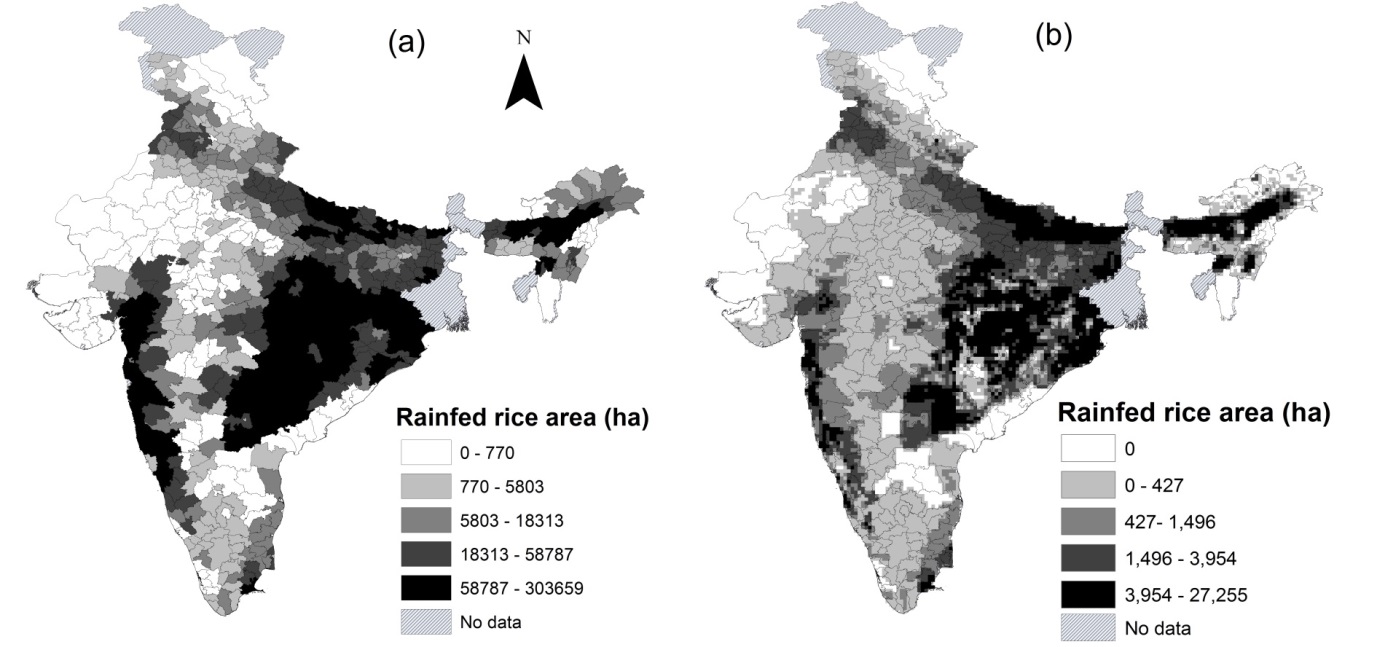 Fig S1: (a) Distribution of rainfed rice area at district level resolution (ha) averaged over 1998-2013. Net irrigated rice area was subtracted from total rice area to the rainfed rice area for each district, averaged over 1998-2013. The original data were downloaded from Ministry of Agriculture, Government of India (http://eands.dacnet.nic.in/) (b) -level rainfed rice area (ha) averaged over 1998-2013. The coarse-scale district-level data were downscaled and converted into a gridded dataset (10 arc-minute resolution; ~18 km spatial resolution at the equator) by incorporating cropland distribution obtained from the Moderate Resolution Imaging Spectroradiometer (MODIS) landcover map (Broxton et al., 2014). For methodological details, refer to the Appendix B.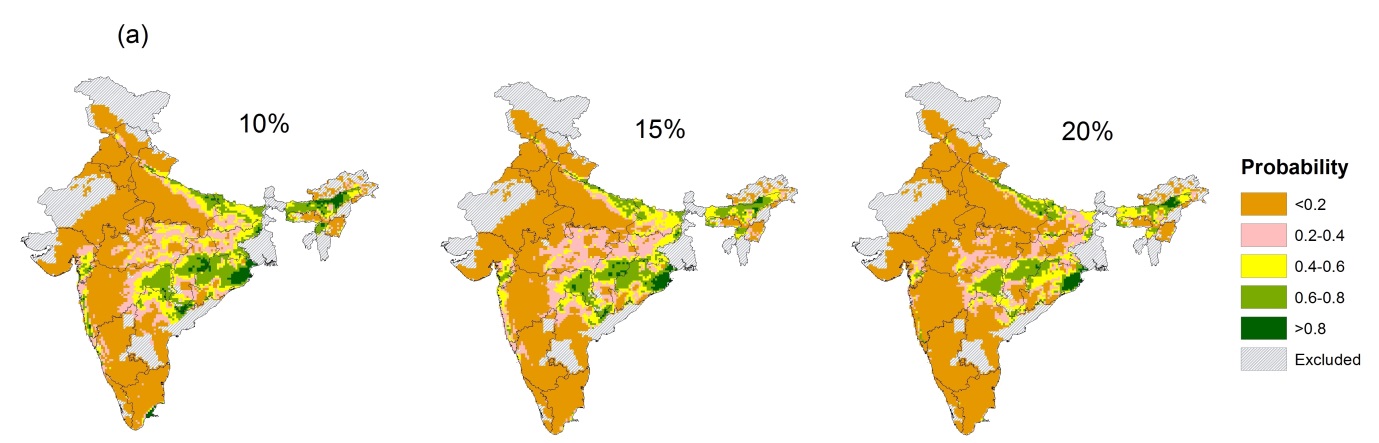 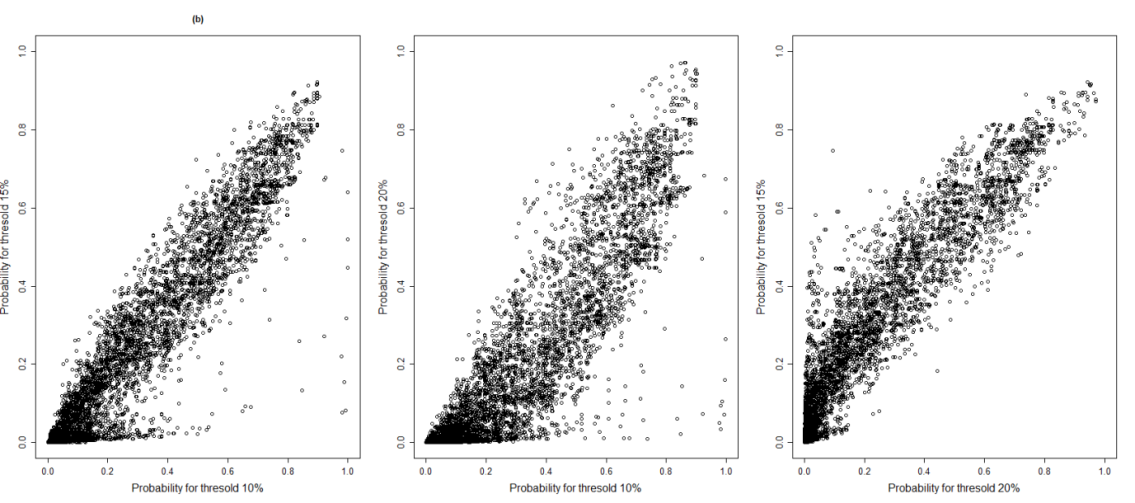 Fig S2: In the main text, our analyses are based on a threshold criterion of 15% i.e. all where rainfed rice covered ≥15% area were selected as presences. These panels show how changes in that threshold affect our results for 7974. (a) CEM outputs (current probability of occurrence, shown only for MAXENT) for different threshold criteria: (panel a) ≥10% (presence=1747, absence = 6227); (panel b) ≥15% (presence = 1171, absence = 6803); (panel c) ≥20% (presence =705, absence = 7269). Inspite of different threshold selection, almost the same are assigned to the different probability classes shown in the legend. (b) scatter plot for probability values of different threshold level: (panel a) 15% (y-axis) and 10% (x-axis), Pearson’s r= 0.95; (panel b) 20% (y-axis) and 10% (x-axis), Pearson’s r= 0.91; (panel c) 15% (y-axis) and 20% (x-axis), Pearson’s r= 0.94). Strong correlations were observed between CEM outputs for different threshold criteria implying that the threshold for selecting presence and absence.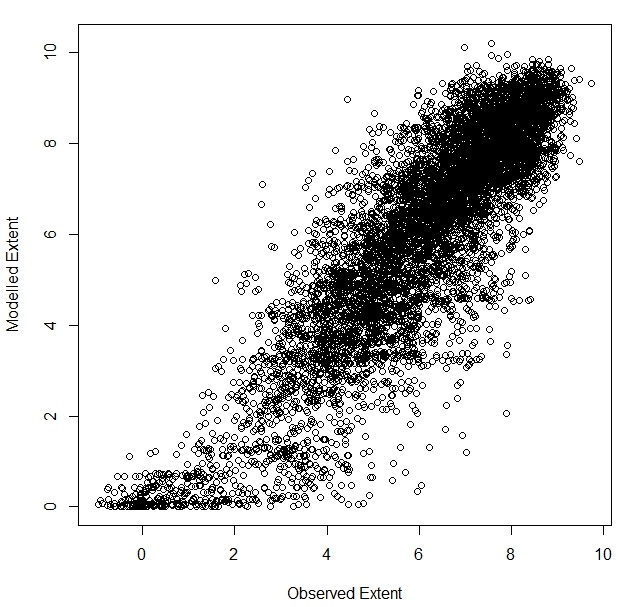 Fig S3: Scatter plot of modelled and observed extent ( (ln extent + 1) of rainfed rice cultivation in ha per 18 km; Pearson’s r = 0.87. Modelled extent is the output from BRTs. Plot shows high predictive power of BRTs.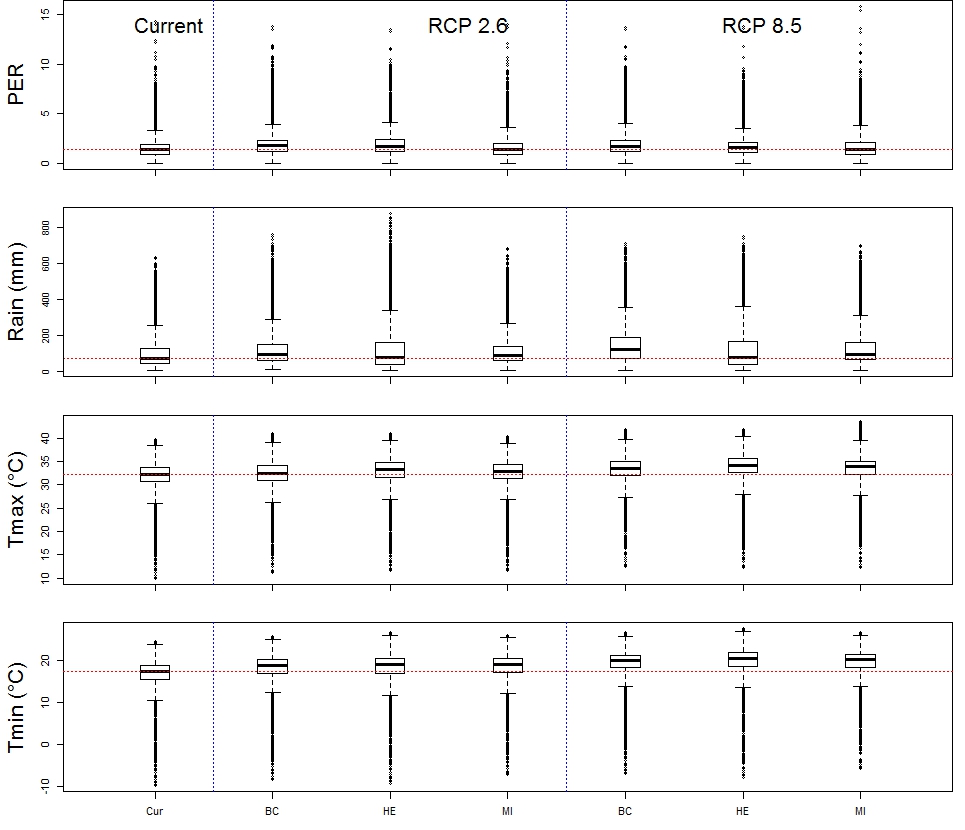 Fig S4: Current and future (2050) values for the current rainfed rice growing areas (n=1171) for the four climate variables used in our models: PER, Rain (mm), Tmax (°C) and Tmin (°C) under two RCPs (2.6. and 8.5) and GCMs. Cur = Current climate, BC= BCC-290 CSM1-1, HE= HadGEM2-ES and MI= MIROC-ESM-CHEM. The horizontal red line refers to the median value under current (1950-2000) climate. Individual box-plots show range, median and IQR values for different GCM x RCP combinations.  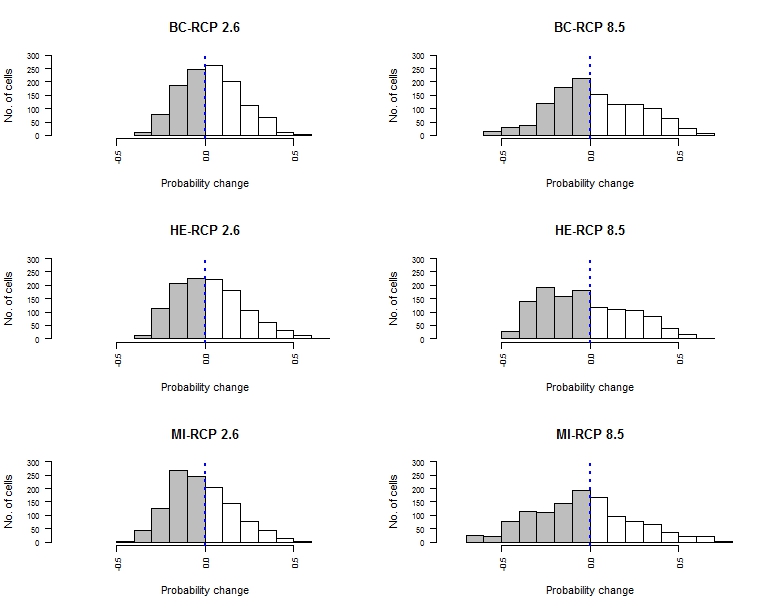 Fig S5: Changes in the probability of rainfed rice occurrence in 2050. Data plot changes in the climatic suitability of in future for CEM outputs, across two RCPs (2.6 and 8.5) and GCMs (BC= BCC-CSM1-1, HE= HadGEM2-ES and MI= MIROC-ESM-CHEM). Change in probability = future probability – current probability, n=1171 (refer to Fig 1a for location of these). Plots show that a significant number of cells have declining probability in the future 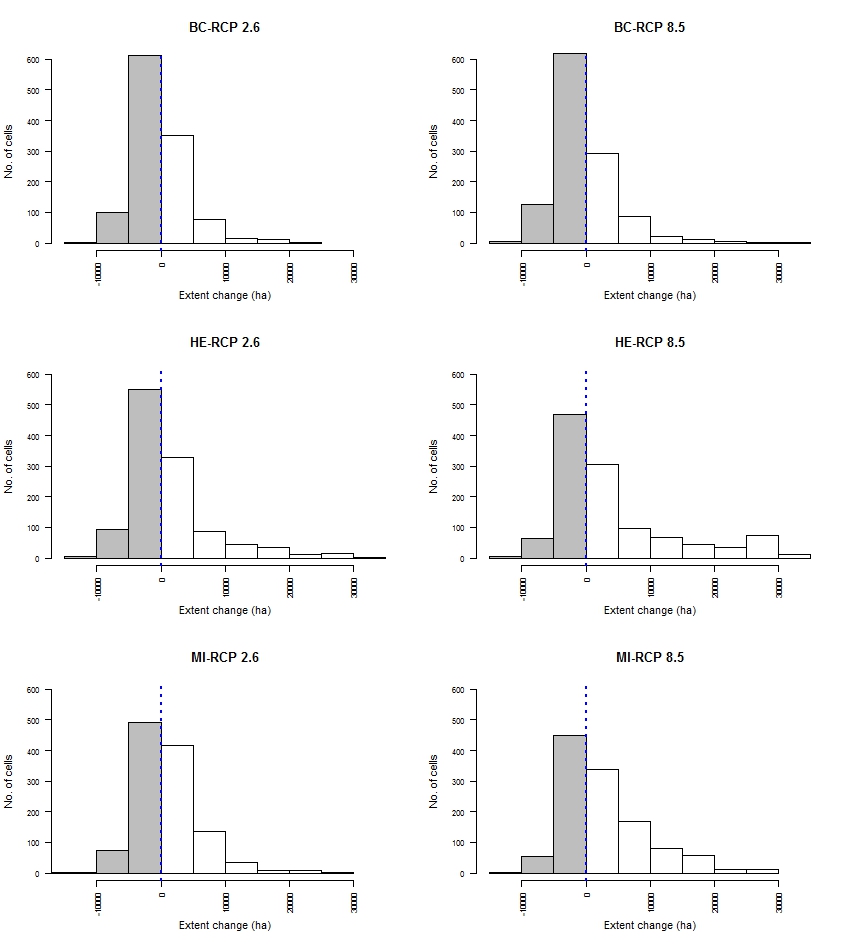 Fig S6: Changes in the modelled extent of rainfed rice occurrence in 2050. Data plot changes in the climatic suitability of in future from BRT outputs, two RCPs (2.6 and 8.5) and three GCMs (BC= BCC-CSM1-1, HE= HadGEM2-ES and MI= MIROC-ESM-CHEM). Change in extent = future modelled extent – current modelled extent, n=1171 (refer to Fig 1a for location of these). Plots show that a significant of have declining extent in the future 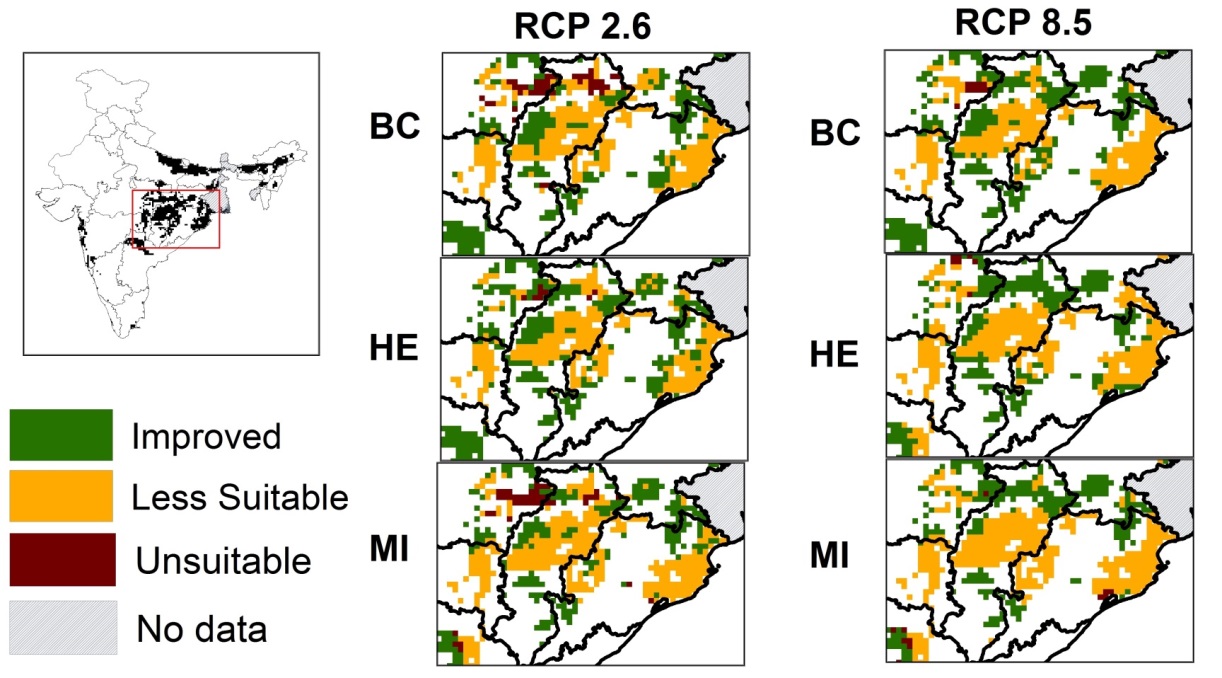 Fig S7: CEM predictions different suitability categories (unsuitable, less suitable and improved) under two RCP scenarios (2.6 and 8.5) and three GCMs (BC= BCC-290 CSM1-1, HE= HadGEM2-ES and MI= MIROC-ESM-CHEM). Refer to main text for the definition of the three suitability categories. The show rainfed rice in Chattisgarh and Odisha which are two major rainfed rice cultivating States with large number of small land-holders. The maps show spatial in at risk, and severity of risk across three GCMs and two RCPs.   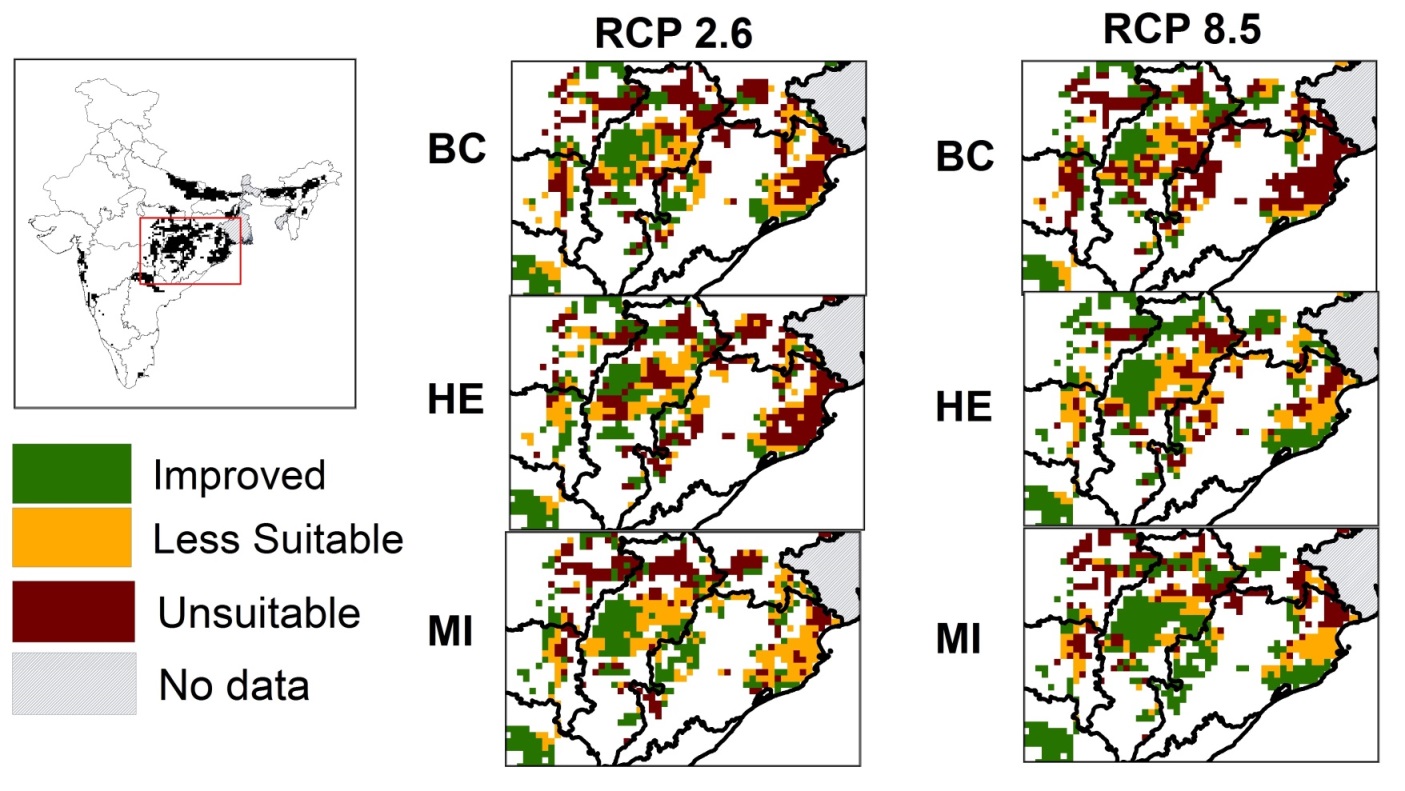 Fig S8: BRTs predictions different outputs showing predictions according to different suitability categories (unsuitable, less suitable and improved) under two RCP scenario (2.6 and 8.5) and three GCMs (BC= BCC-290 CSM1-1, HE= HadGEM2-ES and MI= MIROC-ESM-CHEM). Refer to main text for the definition of the three suitability categories. The show fine rainfed rice in Chattisgarh and Odisha which are two major rainfed rice cultivating States with large number of small land-holders. The maps show good spatial in at risk but relatively less spatial in severity of risk across three GCMs and two RCPs).   Appendix B: Downscaling of district-level rainfed rice area data to a gridded dataset (10 arc-minute resolution; ~18 km spatial resolution at the equator)In order to incorporate fine-scale data on the distribution of present-day rice cultivation into our models, the coarse-scale district-level data (n= 519 districts, Fig B.1a) were downscaled and converted into a gridded dataset (10 arc-minute resolution; ~18 km spatial resolution at the equator; Fig B.1b). This produced data on the distribution of rainfed rice cultivation at the same resolution as the climate datasets we used (see main text). To do this downscaling, we first obtained a Moderate Resolution Imaging Spectroradiometer (MODIS) landcover map for India (2001-10) at 0.5 km spatial resolution (Broxton et al., 2014) and extracted data for two landcover categories: cropland and cropland mixed with natural vegetation (henceforth referred to as ‘cropland’). We calculated the total number of 0.5 x 0.5 km cropland within each district. We then allocated each district’s rainfed rice area equally among all the cropland within that district to produce an estimate of the area of rainfed rice at 0.5 km resolution. We then calculated the distribution of rainfed rice at 18 km resolution by summing the area of rainfed rice at 0.5 km resolution, for all 0.5 km falling within each 18 km. Appendix C: Supplementary TablesTable S1. Summary of collinearity (Pearson’s correlation coefficient) between the four predictor PER, Rain, Tmax and Tmin for the 7974 plotted in Fig 1a. decimal points. Appendix D: Calculation of potential evapotranspiration using Hamon’s equation.To calculate PER, we first derived the potential evapotranspiration (in mm) using Hamon’s equation (Hamon, 1961):       Eq. 1where, PE = Potential evapotranspiration (mm) for the 15th day of each monthH = day length, days svp= saturation vapour pressure [kPa]; svp = 6.108e(17.27Tm/Tm+237.3)Tm = average monthly temperature [°C]Day length was calculated for the middle Julian day of each month (day 15) following Forsythe et al. (1995) and monthly PE was estimated by multiplying  PE for day 15 (estimated by Eq. 1) by 30.4 (assuming 30.4 days in each month of the summer monsoon). The total rainfall (mm; June – September) was divided by total PE (mm, June – September) to compute PER (June-September). The same calculation was carried out to compute PER for the 2050 RCP 2.6 and 8.5 scenarios.For analyses using Boosted Regression Trees, to minimise predictive error and overfitting, we optimised three parameters: learning rate (lr), bag fraction (bag) and interaction depth (tc) (De’ath, 2007) following Elith et al. (2008). The best combination of parameters that minimised the  predictive error (as determined by 10-fold cross validation) was a tc of 2, a lr of 0.1 and a bag of 0.75, with family = Gaussian. ReferencesBroxton PD, Zeng X, Sulla-Menashe D, Troch PA (2014) A Global Land Cover Climatology Using MODIS Data. Journal of Applied Meteorology and Climatology, 53, 1593–1605.De’ath G (2007) Boosted Trees for Ecological Modeling and Prediction. Ecology, 88, 243–251.Elith J, Leathwick JR, Hastie T (2008) A working guide to boosted regression trees. The Journal of Animal Ecology, 77, 802–13.Forsythe WC, Rykiel EJ, Stahl RS, Wu HI, Schoolfield RM (1995) A model comparison for daylength as a function of latitude and day of year. Ecological Modelling, 80, 87–95.Hamon WR (1961) Estimating potential evapotranspiration. American society of civil engineers, 107–120.VariableAbbreviation and unitImportance for PER (June - September)PER The ratio of total rainfall (June – September; mm) to total potential evapotranspiration (June – September; mm). Reduced moisture leads to stomata closure, reduced transpiration, reduced photosynthesis rate, immobilisation of solutes and heat stress on leaves in the absence of transpiration cooling (Van Oort et al., 2011; Cho & Oki, 2012)Mean maximum temperature (June – September)Tmax  (°C)Higher Tmax during the vegetative and reproductive stage leads to reduction in plant height, reduced tiller number, sterile spikelets and non-viable pollen (Kim et al., 2011; Nguyen et al., 2014; Shah et al., 2011)Mean minimum temperature (October - November)Tmin (°C)Higher Tmin increases night-time respiration which increases maintenance respiration and uses up carbon fixed through photosynthesis. This leads to empty grains or lower grain weight, as a result of less carbohydrate available for grain-filling during ripening (Mohammed and Tarpley, 2009; Peng et al., 2004; Shi et al., 2013).   Total precipitation (October – November)Rain (mm)An indicator of physical damage to the standing crop during ripening and harvest via excessive rainfall (Auffhammer et al., 2012)VariablePERRainTmaxTminPER1Rain0.231Tmax-0.47-0.211Tmin0.040.470.441